Уважаемая Елена Викторовна!	Направляю в Ваш адрес проект решения Думы городского округа ЗАТО Свободный «О внесении изменений в Положение «О порядке и условиях предоставления гражданам жилых помещений муниципального жилищного фонда коммерческого использования городского округа ЗАТО Свободный», утвержденное решением Думы городского округа ЗАТО Свободный от 08.09.2021 года № 58/14 для рассмотрения и принятия на очередном заседании Думы городского округа ЗАТО Свободный. Приложение:Проект решения на 2 л.;Пояснительная записка на 1 л.;Антикоррупционная экспертиза на 1 л.;Лист согласования на 1 л.Глава городского округа ЗАТО Свободный				А.В. ИвановМисько Е.А.5-84-55 проектРОССИЙСКАЯ ФЕДЕРАЦИЯСВЕРДЛОВСКАЯ ОБЛАСТЬгородской округ ЗАТО Свободный____ очередное заседание Думы городского округаРЕШЕНИЕ № _____от _____ марта 2024 годаО внесении изменений в Положение «О порядке и условиях предоставления гражданам жилых помещений муниципального жилищного фонда коммерческого использования городского округа ЗАТО Свободный»В соответствии с статьей 101 Областного закона от 10.03.1999 № 4-ОЗ 
«О правовых актах в Свердловской области», руководствуясь Уставом городского округа ЗАТО Свободный Свердловской области, Дума городского округаРЕШИЛА:Внести в Положение «О порядке и условиях предоставления гражданам жилых помещений муниципального жилищного фонда коммерческого использования городского округа ЗАТО Свободный», утвержденное решением Думы городского округа ЗАТО Свободный от 08.09.2021 № 58/14, следующие изменения:1.1. в пункте 13 слова «служебного, коммерческого» исключить;1.2. подпункт 1 пункта 13 изложить в следующей редакции:«1) работниками организаций, находящихся или осуществляющих на территории городского округа деятельность, связанную с обеспечением, обслуживанием, строительством объектов, по роду деятельности которых создано закрытое административно-территориальное образование;»;1.3. дополнить пунктами 14.1., 14.2. следующего содержания:«14.1. Граждане, являющиеся на момент подачи заявления о предоставлении жилого помещения по договору коммерческого найма нанимателями муниципальных жилых помещений по договору служебного найма, обязаны в срок, не превышающий тридцати календарных дней с момента заключения договора коммерческого найма, сняться с регистрационного учета по месту жительства, сдать занимаемое ранее служебное жилое помещение в установленном порядке и закрыть лицевые счета.14.2. Граждане, являющиеся на момент подачи заявления о предоставлении жилого помещения по договору коммерческого найма нанимателями муниципальных жилых помещений по договору коммерческого найма, обязаны в срок, не превышающий тридцати календарных дней с момента заключения нового договора коммерческого найма, сняться с регистрационного учета по месту жительства (месту пребывания), сдать занимаемое ранее жилое помещение по договору коммерческого найма в установленном порядке и закрыть лицевые счета.»;1.4. подпункт 1 пункта 18 признать утратившим силу;1.5. в пункте 19 слова «в подпунктах 1-6 пункта 18» заменить словами «в подпунктах 2-6, 9, 10, 11 пункта 18»;1.6. дополнить пунктами 27.1., 27.2. следующего содержания:«27.1. В случае утраты гражданином – нанимателем жилого помещения по договору коммерческого найма производственной связи с организациями, указанными в подпунктах 1-6 пункта 13 настоящего Положения, или утраты им статуса индивидуального предпринимателя, осуществляющего деятельность на территории городского округа, возможно заключение договора коммерческого найма с совершеннолетним дееспособным членом его семьи в качестве нового нанимателя в следующем порядке:1) лицо, являющееся нанимателем жилого помещения по договору коммерческого найма и утратившее производственную связь с организациями, указанными в подпунктах 1-6 пункта 13 настоящего Положения, или утратившее статус индивидуального предпринимателя, осуществляющего деятельность на территории городского округа, подает заявление о расторжении договора коммерческого найма муниципального жилого помещения;2) одновременно один из совершеннолетних дееспособных членов семьи лица, указанного в подпункте 1 настоящего пункта, проживающий совместно с ним, при условии соблюдения требований пунктов 13, 14 настоящего Положения подает заявление о предоставлении ему этого же жилого помещения по договору коммерческого найма в порядке, предусмотренном пунктом 18 настоящего Положения, а также документы, свидетельствующие об отсутствии задолженности по оплате жилого помещения и жилищно-коммунальных услуг.27.2. На договор коммерческого найма, заключенный с новым нанимателем, распространяются все требования главы 35 Гражданского кодекса РФ и настоящего Положения, предусмотренные для договора коммерческого найма.При заключении договора в порядке, установленном в пункте 27.1. настоящего Положения, на нанимателя и членов его семьи не распространяется предусмотренная пунктом 47 настоящего Положения обязанность сняться с регистрационного учета по месту жительства (месту пребывания), закрыть лицевые счета и освободить жилое помещение.Обязанность уведомления организации, управляющей многоквартирным домом, ресурсоснабжающей организации, предоставляющей коммунальные услуги, регионального оператора, оказывающего услугу по обращению с твердыми коммунальными отходами, о смене нанимателя и необходимости внесения изменений в данные лицевого счета возлагается на ведущего специалиста по жилью.».1.7. в подпункте 5 пункта 45 слова «в пункте 25» заменить словами «в пункте 25, за исключением подпункта 4.»;1.8. пункт 46 изложить в следующей редакции:«46. Наниматель жилого помещения вправе с согласия граждан, проживающих с ним, в любое время расторгнуть договор коммерческого найма с письменным предупреждением Наймодателя.».2. Решение опубликовать в газете «Свободные вести» и на официальном сайте Думы городского округа ЗАТО Свободный.3. Решение вступает в силу со дня опубликования.4. Контроль за исполнением решения возложить на председателя депутатской комиссии по законодательству Викторова Е.А.Глава городского округа ЗАТО Свободный 				А.В. ИвановПредседатель Думыгородского округа ЗАТО Свободный					Е.В. СаломатинаПояснительная запискаВ целях более эффективного и рационального использования муниципальных жилых помещений коммерческого использования на территории городского округа, доступности получения гражданами, имеющими право, жилых помещений коммерческого использования, предлагаю принять следующие изменения в Положение «О порядке и условиях предоставления гражданам жилых помещений муниципального жилищного фонда коммерческого использования городского округа ЗАТО Свободный». Главный специалист подразделения правового обеспечения 							Е.А. МиськоЛИСТ СОГЛАСОВАНИЯ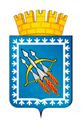 Городской округЗАТО СвободныйАДМИНИСТРАЦИЯ ул. Майского, 67,ЗАТО СвободныйСвердловской области, 624790тел./факс: (34345) 5-84-80, 5-84-85,e-mail:adm_zato_svobod@mail.ru, 
http://aдм-ЗАТОСвободный.РФОКПО 41735624, ОГРН 1026600787267,ИНН/КПП 6607005963/662301001__________________№ __________Председателю Думы городского округа ЗАТО СвободныйЕ.В. Саломатиной«О внесении изменений в Положение «О порядке и условиях предоставления гражданам жилых помещений муниципального жилищного фонда коммерческого использования городского округа ЗАТО Свободный»«О внесении изменений в Положение «О порядке и условиях предоставления гражданам жилых помещений муниципального жилищного фонда коммерческого использования городского округа ЗАТО Свободный»«О внесении изменений в Положение «О порядке и условиях предоставления гражданам жилых помещений муниципального жилищного фонда коммерческого использования городского округа ЗАТО Свободный»«О внесении изменений в Положение «О порядке и условиях предоставления гражданам жилых помещений муниципального жилищного фонда коммерческого использования городского округа ЗАТО Свободный»«О внесении изменений в Положение «О порядке и условиях предоставления гражданам жилых помещений муниципального жилищного фонда коммерческого использования городского округа ЗАТО Свободный»ДолжностьФамилия и инициалыСроки и результаты согласованияСроки и результаты согласованияСроки и результаты согласованияДолжностьФамилия и инициалыДата поступления на согласованиеДата согласованияЗамечания и подписьЗаместитель главы администрацииА.В. МеньшиковГлавный специалист подразделения правого обеспеченияЕ.А. МиськоВедущий специалист по жилью подразделения социально-экономического развитияА.Н. Абдуллаева